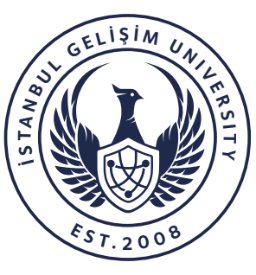 T.C.İSTANBUL GELİŞİM ÜNİVERSİTESİ(ISTANBUL GELISIM UNIVERSITY)Lisansüstü Eğitim Enstitüsü(Institute of Graduate Studies)       YÜKSEK LİSANS TEZ ÖNERİ FORMU(Thesis Proposal Form)1. TEZİN ADI (TITLE OF THESIS)The title of the thesis should be related with the topic, scope and problem of the thesis besides the research problem. It should not be too long, incomprehensible and too general. They should be able to define the topic. As the research progresses, revisions can be made in the title of the thesis in a way that will not change the general basis with the decision of the Administrative Board of the Institute.2. ANA BİLİM DALI (DEPARTMENT)3. BİLİM DALI (DISCIPLINE)4. ÖĞRENCİNİN BİLGİLERİ (STUDENT'S INFORMATION)4. ÖĞRENCİNİN BİLGİLERİ (STUDENT'S INFORMATION)Adı ve Soyadı (Name, Surname)Doğum Tarihi ve Yeri (Date of Birth and Place)Numarası (Number)Kayıt Tarihi (Date of registration)Yazışma Adresi (Address)Telefon (Phone)Ev (land phone):                                                İş (office phone):    Telefon (Phone)Cep (cell phone):E-Mail Adresi (E mail address)Öğrencinin İmzası (Signutre)5. DANIŞMANIN BİLGİLERİ (SUPERVISOR'S INFORMATION) 5. DANIŞMANIN BİLGİLERİ (SUPERVISOR'S INFORMATION) Unvanı, Adı ve Soyadı(Title, Name and Surname)Yazışma Adresi (Address)Telefon (Phone)Ev (land phone):                                             İş (office phone):                            Telefon (Phone)Cep (cell phone):E-Mail Adresi (E mail address)6. TEZİN PROBLEMİ (STATEMENT OF THE PROBLEM)The research is based upon problem-solving. Within this context, the research problem is the section motivating the researcher to conduct a study and in which a case based upon scientific curiosity is suggested in detail. It is limited with specifying how scientific knowledge produced related to the topic to be researched will be examined. The research problem is considering the criteria, what will be the advantage of solving the problem? (importance), was the problem resolved before? (novelty) and can the problem be solved with the research that will be made? (resolvableness). This is the basic step which will determine the title, purpose, importance and justification of the thesis at the same time. Which resources will be chosen, in which theoretical framework and with which method the topic will be dealt is directly related with the research problem. Therefore, the research problem is the key point of the thesis.7. TEZİN AMACI (PURPOSE)The reason and purposes of doing the thesis should be clearly expressed. In the event that thesis has more than one purpose, each purpose should be stated. The sub-purposes of the research can be expressed with “question sentences” or “hyphotheses”. Under this heading “rather than what will be done, why it should done” is put forward.8. TEZİN ÖNEMİ (IMPORTANCE)Here, the fact that why this topic has been chosen rather than another topic is justified. The researcher justifies his purpose.9. YÖNTEMİ (METHODOLOGY)Kuramsal / Kavramsal Çerçevesi (Theoretical / Conceptual Framework):According to which theory or model, what kind of approach will be used while handlingthe thesis topic is stated. The selection of the theory, model or method will be justified. Theconcepts and terminology used in the thesis is expressed with the theoretical discussion. In thetheoretical framework, the scientific approach adopted in the thesis is theoretically justified. Inthis section, conceptual basis related to the problem of the thesis is determined and in whichframe will the thesis will be handled is discussed.Varsayımları (assumptions):  Assumptions based upon in this Thesis are determined and put forward. For example, theresearcher can state that “ Turkey is a regional power” and conduct his/her studies based uponthis basis The validity of the research results will depend on the accuracy of these judgementsacknowledged as “ assumptions” , which we initially accept as accurate.Sınırlılıkları (limitations): These are the factors the researcher wants to do but has to give up due to various reasons.These factors are justified, emphasizing such situations as data,resource, difficulty, time, ifany, cost limitations etc. and clarified. For example, in a case handling certain topic within thedimension of history, examining the documents, which belong to only certain period of years,can be a limitation in terms of time and resources.Veri Toplama Tekniği (Data Collection Technique): The techniques, which will be used to collect the required data to answer the questionsand test the assumptions are justified. In the research, what kind of (phenomenological,judgmental) data is collected from which resources is stated. The use of such techniques asobservation, interview, case study, etc. in empirical thesis is justified and information is givenabout the statistical processes that will be applied to the collected data.10. İÇİNDEKİLER (TABLE OF CONTENTS)In the upper middle part of the page, “TABLE OF CONTENTS” is written in bold and capital letters. Below the heading, the chapters in the content of the thesis are written by specifying the heading and page numbers in accordance with the sequence of main and subheadings. In the page of Table of Contents, starting from the summary page, chapters and the subheadings of the chapters in the first level should be indicated. It depends upon the choice of the author to indicate the sub-headings in second level and lower levels. The example of arranging the page of table of contents is in APPENDIX-H.11. ÇALIŞMA PLANI / TAKVİMİ (WORK PLAN / CALENDAR)Here, time, stages required to prepare the thesis and estimated time determined for these stages are indicated in detail. In other words, how much time will be allocated for each of such stages as resource research, data collection, implementation, evaluation and writing and estimated time of these is written. Normal period is taken as basis in timing specified in the Guideline of the Institute.12. KAYNAKÇASI (REFERENCES)The resources to be used in the research are given in this section. The section of references can be developed in the following stages of the research. However, attention should be paid in preparation of the references based upon “scientific”, “current” and “primary” resources.13. GEÇİCİ ANA HATLAR (TEMPORARY OUTLINES)The “draft plan” foreseen for this thesis, under this heading is prepared according to the page of table of content (APPENDIX-H). The draft plan is the plan which will be developed and changed throughout the research.Unvanı-Adı ve Soyadı (Title-Name, Surname)İmzası (Signature)Danışmanın(Supervisor)TARİH  (DATE) : Tez Konusu Lisansüstü Eğitim Enstitüsü Yönetim Kurulu’na önerilmeye değer bulunmuştur.(Thesis Subject has been found worthy of proposal to the Institute of Graduate Studies Board of Directors.)Tez Konusu Lisansüstü Eğitim Enstitüsü Yönetim Kurulu’na önerilmeye değer bulunmuştur.(Thesis Subject has been found worthy of proposal to the Institute of Graduate Studies Board of Directors.)…………………..… Anabilim Dalı Başkanı (head of department)…………………..… Anabilim Dalı Başkanı (head of department)Unvanı, Adı ve Soyadı(Title-Name, Surname)Tarih (Date)İmza (Signature)*Öğrenci Tez Öneri Formunu danışmanından onay alarak Enstitüye teslim eder.  (The student submits the Thesis Proposal Form to the Institute after obtaining approval from her/his supervisor.)*Tez Konusu Enstitü Yönetim Kurulu tarafından onaylanan tez http://obis.gelisim.edu.tr/ adresinde ilan edilir.   (Thesis subjects that are approved by the Board of Directors will be announced at http://obis.gelisim.edu.tr/.)*Tezinizin Öğrenci Otomasyon Sistemine doğru olarak kayıt edilip edilmediğini sisteminize girerek kontrol ediniz.   (Check whether your thesis Title is registered correctly in the Student Automation System by entering your system.)